    Part 1 – (to be completed by Tutor/lecturer before the observation)Part 2 – (observer to complete and to discuss with lecturer/tutor)Part 3 – (Outcome)    Part 4 – (Observer to complete and to discuss with lecturer as necessary)Coventry University Group (November 2022)Apprenticeship Teaching Observation Form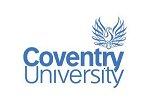 Lecturer/Tutor NameFaculty/School/Curriculum.Course TitleModule TitleLevelYearObservation DateObserver’s NameSession Type (e.g. lecture, seminar, tutorial, practical demo, online, other)Session Type (e.g. lecture, seminar, tutorial, practical demo, online, other)Reflection on previous observations (your reflections on your previous observation)Reflection on previous observations (your reflections on your previous observation)Reflection on previous observations (your reflections on your previous observation)Reflection on previous observations (your reflections on your previous observation)Session Purpose and Aims (a brief outline of the purpose of the session being observed, including details of the KSBs that the session will enable the apprentices to develop. Also specify how the session has been contextualised to the apprenticeship cohort, identifying the level of study, type of company/workplace and learner roles. Total number of students should also be specified. Session Purpose and Aims (a brief outline of the purpose of the session being observed, including details of the KSBs that the session will enable the apprentices to develop. Also specify how the session has been contextualised to the apprenticeship cohort, identifying the level of study, type of company/workplace and learner roles. Total number of students should also be specified. Session Purpose and Aims (a brief outline of the purpose of the session being observed, including details of the KSBs that the session will enable the apprentices to develop. Also specify how the session has been contextualised to the apprenticeship cohort, identifying the level of study, type of company/workplace and learner roles. Total number of students should also be specified. Session Purpose and Aims (a brief outline of the purpose of the session being observed, including details of the KSBs that the session will enable the apprentices to develop. Also specify how the session has been contextualised to the apprenticeship cohort, identifying the level of study, type of company/workplace and learner roles. Total number of students should also be specified. Session Learning Outcomes – (indication of what the lecturer/tutor expects the learner to be able to do by the end of the session. include reference to the KSBs taught and developed, and how they can apply these in their workplace and/role, where applicable)Session Learning Outcomes – (indication of what the lecturer/tutor expects the learner to be able to do by the end of the session. include reference to the KSBs taught and developed, and how they can apply these in their workplace and/role, where applicable)Session Learning Outcomes – (indication of what the lecturer/tutor expects the learner to be able to do by the end of the session. include reference to the KSBs taught and developed, and how they can apply these in their workplace and/role, where applicable)Session Learning Outcomes – (indication of what the lecturer/tutor expects the learner to be able to do by the end of the session. include reference to the KSBs taught and developed, and how they can apply these in their workplace and/role, where applicable)Observation Focus – (what particular aspects of your teaching or learning would you like the observer to focus on and provide feedback?) Observation Focus – (what particular aspects of your teaching or learning would you like the observer to focus on and provide feedback?) Observation Focus – (what particular aspects of your teaching or learning would you like the observer to focus on and provide feedback?) Observation Focus – (what particular aspects of your teaching or learning would you like the observer to focus on and provide feedback?)  Session aims OutstandingGoodRequires Improvementn/a Module and content sequencingOutstandingGoodRequires Improvementn/a Intent to provide for the personal development of learnersOutstandingGoodRequires Improvementn/a Learner challenge and progressOutstandingGoodRequires Improvementn/a Learner engagement, participation and interactionOutstandingGoodRequires Improvementn/a Content is presented/delivered clearly, effectively, and free from errorsOutstandingGoodRequires Improvementn/a Planning and delivery is responsive to learner needs and adapted based on context (workplace/learner role/s)OutstandingGoodRequires Improvementn/a Checks on learning and opportunities provided for recallOutstandingGoodRequires Improvementn/a Promotion of professional behaviours OutstandingGoodRequires Improvementn/a Expert and up-to-date knowledge of the subject/vocational area demonstratedOutstandingGoodRequires Improvementn/aDiscussions with learners - consider learner responses to session content, focusing on what are they learning and why, own view of progress being made, retention of knowledge and links made to previous sessions, and capacity to apply content to the workplace. General feedbackStrengthsAction Plan - This should be jointly discussed and agreed by the observer and lecturer/tutor)Critical evaluation of the observation covering key aspects (this should be completed by the lecturer/tutor)Lecturer/tutor Signature:                                                                                                  DateObserver’s Signature                                                                                                          DateInstitutional Feedback for Actionquality of the equipment, learning space, including platform provided for online teaching if applicableOpportunities identified to share good practice across the wider apprenticeship provision